Zadanie III Miejsca kultu religijnego stanowią część naszej polskiej historii. Wiele takich miejsc znajduje się na terenie Polski. Przedstawiam Wam jedne z najważniejszych i najpiękniejszych takich miejsc związanych z historią naszego kraju i nie tylko, odwiedzanych zarówno przez turystów jak i pielgrzymów. Prezentuje 12 zdjęć przestawiających takie budowle w Polsce. Proszę o wskazanie ich nazwy, lokalizacji oraz krótkiego opisu tej budowli lub kompleksu. Ważne, aby w tym opisie było w jakim stylu (bądź stylach!) architektonicznym jest wybudowane. No i rzecz jasna lata budowy.  Za każdy prawidłowy opis zdjęcia można otrzymać po 1 pkt. Łącznie można uzyskać 12 pkt. Czas na wykonanie zadania do 9 lutego 2024r. POWODZENIA!Nie traćcie czasu, od razu po feriach będzie zadanie nr 4. 1. 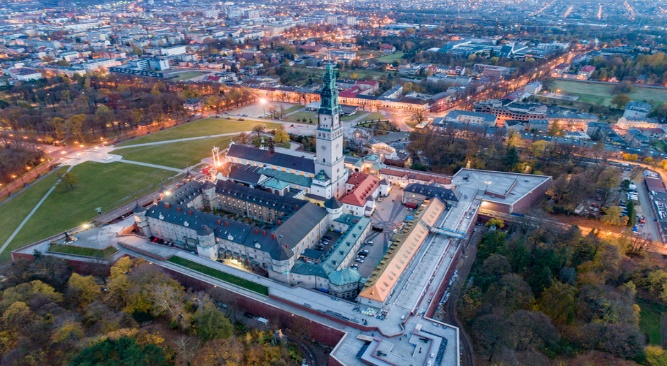 2. 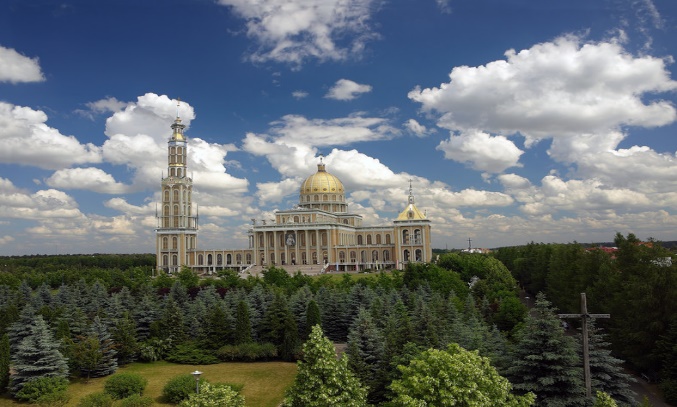 3. 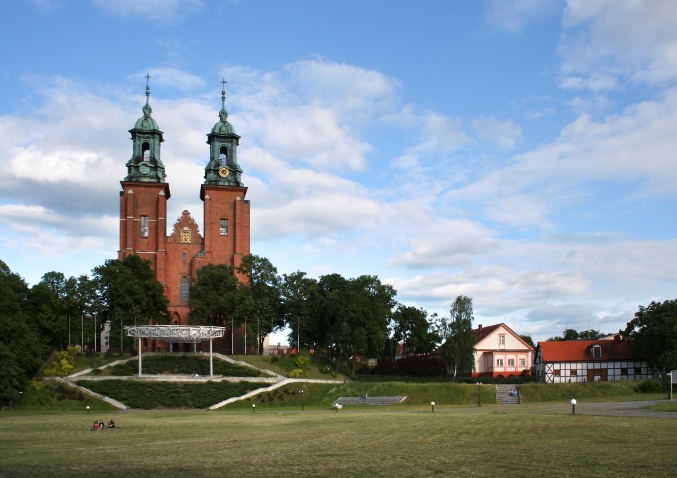 4. 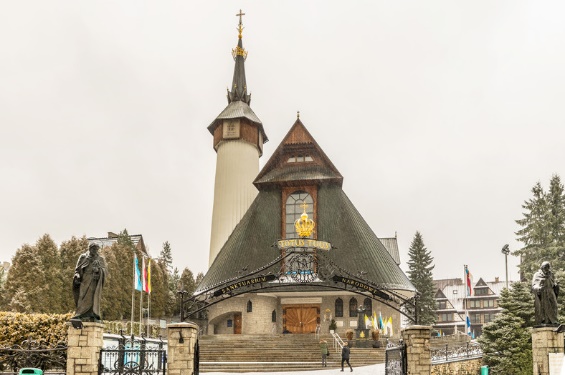 5. 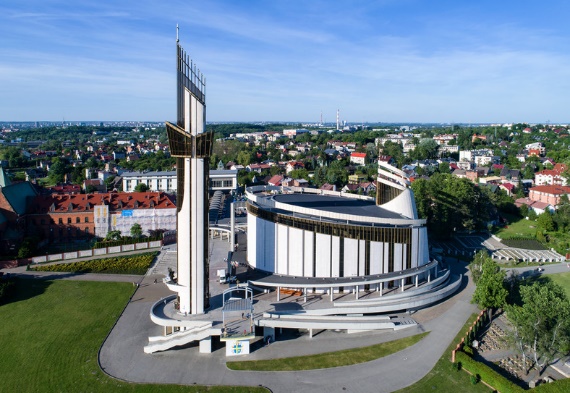 6. 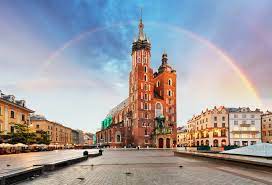 7. 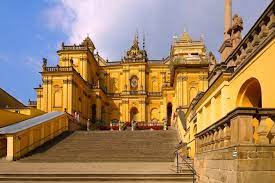 8. 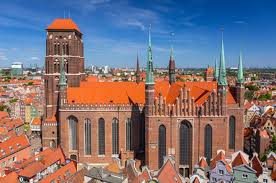 9. 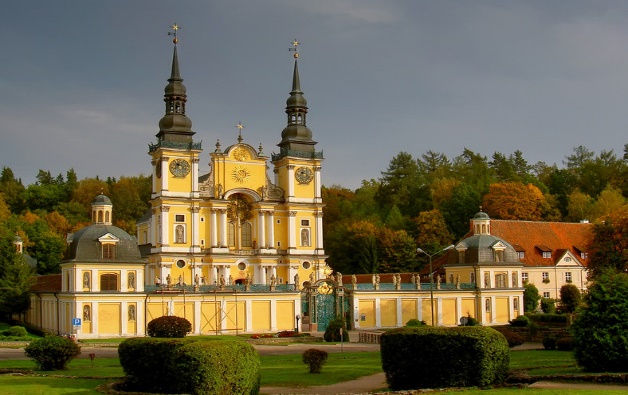 10. 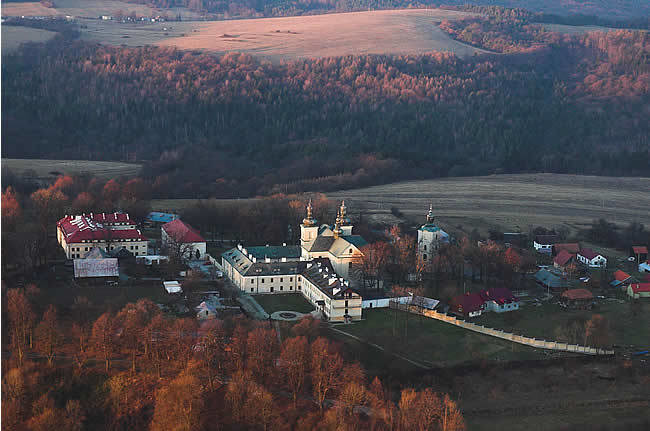 11. 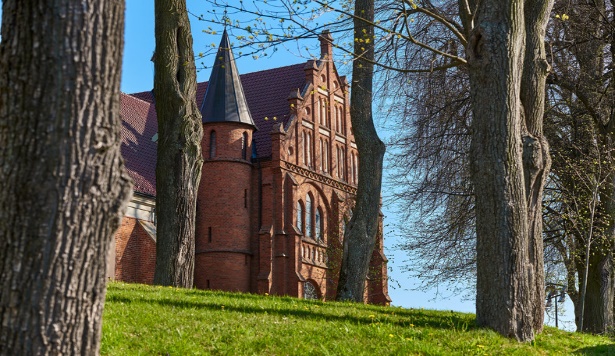 12. 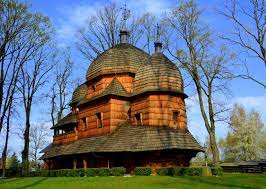 